Shed B1, 426 Stuart Highway, Winnelle,  NT 0820, Australia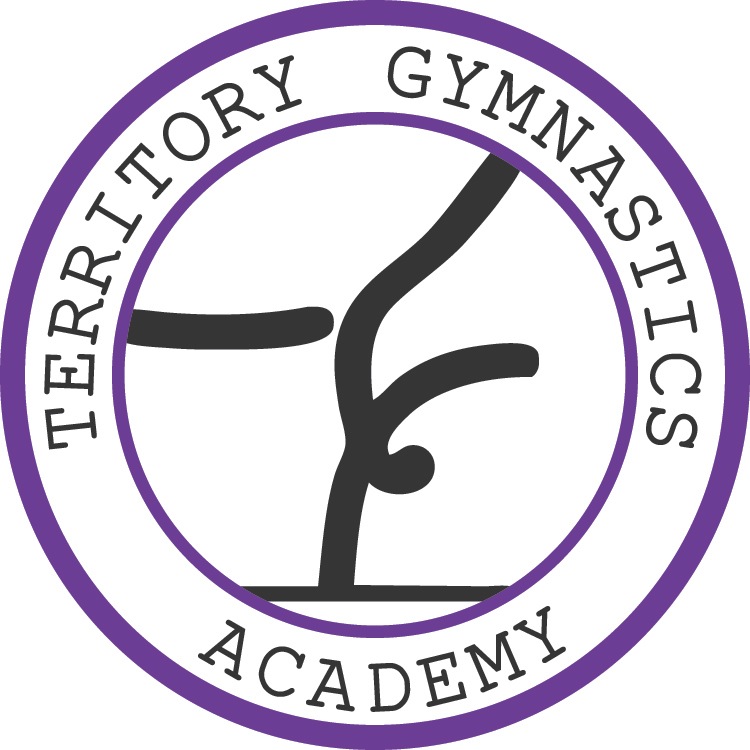 T: 0477 842 462	E: info@tgadarwin.comwww.tgadarwin.com		ABN: 40 805 080 745DOOR-TO-DOOR POLICYTGA have a strict ‘door-to-door policy’ for ALL club members and we ask you to respect it for both the safety of the athletes and to recognise the responsibility of our coaches to the athletes within our programs.You MUST walk your children (13YRS & UNDER) from your parked car,   INSIDE the gym prior to their class beginning and ensure your child is settled in their class before your leave . Please arrive at least 5 minutes before the end of your child/children’s session in order to collect them from inside. Athlete’s 12years and under – must be walked from the gym, to your carAthlete’s 13years and above – can walk themselves to your car, ONCE you arriveAthletes 16years and above who drive, can walk themselves to their car.Please not that any child arriving more than 15 minutes after the start of class WILL NOT be allowed to participate in that class, this is due to safety reasons due to missing the warm up for the class . Children who arrive more than 10mins earlier than their scheduled class time, are not the responsibility of TGA, so please be aware of this if dropping off earlier as we cannot be held accountable if something goes wrong outside of commencement of classIf your child has an older sibling finishing at a later time then you MUST  be at the gym at the end of the first finish time of class , younger siblings cannot be left unattended in the gym as the coaches will be coaching another class and therefore cannot be accountable for your child. You MUST let the Club Manager know via email or text message if you know your child will be late arriving to practice OR if you will be late to pick them up. In case of the latter, your child/children WILL BE kept inside the gym until you arrive.“We are STRONGER and FLY HIGHER as a TEAM”